Veteran SpotlightVeteran SpotlightMichael LittlepageClass Level:
SeniorDegree Objective:
Bachelor of ScienceMajor/Department:
Business Administration with a Concentration in AccountingHometown/Branch of Service:
Modesto, CA/U.S. ArmyBiographyWhy did you choose CSU Stanislaus?
It is my home.Where have you been stationed/Specialty while in the military?Fort Benning, Georgia (world’s largest military base)/Mechanized Infantry (light machine gunner)What advice would you give Prospective Students?Jump through hoops and expect no mercy or compensation.What has been your favorite academic or student life experience so far?Management 3010, blog assignment which hold the record of 5,400 hits in 2 months.What is one of your memorable moments while in the military?Singing the cadence “I will survive” while walking in the DEFAC with a squad leader who didn’t know the song.What is your career objective?
Obtain a C.P.A.Do you plan to attend Graduate School?
Yes, 150 units total.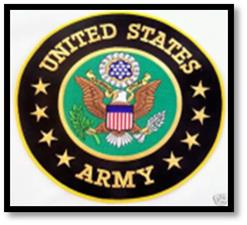 